STORYTELLER BOOKS4350 Jenkins BoulevardGlen Ellyn, IL 60137(630) 555-7998PURCHASE ORDERPURCHASE ORDERPURCHASE ORDERCompany Name: Date:  Date:  Company Status: Company Status: Company Status: DescriptionQuantityCost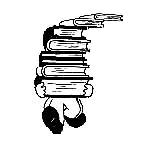 